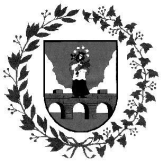 ANYKŠČIŲ RAJONO SAVIVALDYBĖSADMINISTRACIJOS DIREKTORIUSĮSAKYMASDĖL KOMUNALINIŲ ATLIEKŲ TVARKYMO PASLAUGOS TEIKIMO PRIEŽIŪROS IR KONTROLĖS KOMISIJOS SUDARYMO IR KOMISIJOS DARBO REGLAMENTO PATVIRTINIMO Nr. 1-AĮ-664AnykščiaiVadovaudamasi  Lietuvos   Respublikos  vietos  savivaldos  įstatymo  29  straipsnis 8 dalies 2 punktu,  Minimalių   komunalinių  atliekų   tvarkymo   paslaugos   kokybės  reikalavimų,  patvirtintų Lietuvos Respublikos aplinkos ministro 2012 m. spalio 23 d. įsakymu Nr. D1-857 „Dėl Minimalių komunalinių atliekų tvarkymo paslaugos  kokybės reikalavimų patvirtinimo“, 58 punktu, Anykščių rajono savivaldybės komunalinių atliekų tvarkymo paslaugos kokybės stebėsenos ir kontrolės vykdymo tvarkos aprašo, patvirtinto  Anykščių rajono savivaldybės tarybos kovo  31 d. Nr. 1-TS-63 „Dėl Anykščių rajono savivaldybės komunalinių atliekų tvarkymo paslaugos  kokybės stebėsenos ir kontrolės vykdymo tvarkos aprašo patvirtinimo“, 8 punktu:S u d a r a u  Komunalinių  atliekų  tvarkymo  paslaugos  teikimo  priežiūros  ir  kontrolėsKomisiją (toliau – Komisija):Audronius  Gališanka, Bendrojo ir ūkio skyriaus vedėjas  (Komisijos pirmininkas);Asta   Apanavičienė,  Teisės,  personalo  ir  civilinės   metrikacijos   skyriaus   vyriausiojispecialistė;Inga  Žukauskienė,  Bendrojo  ir  ūkio  skyriaus  vyriausioji  specialistė  (Komisijos  narė ir sekretorė);P a v e d u Komisijos sekretorei Ingai Žukauskienei rašyti Komisijos posėdžio protokolusir tvarkyti kitą Komisijos dokumentaciją. T v i r t i n u:Komisijos darbo reglamentą (pridedama);Komunalinių atliekų tvarkymo paslaugos kokybės patikrinimo aktą (pridedama).Administracijos direktorė 							               Veneta Veršulytė                                                                                PATVIRTINTA						        Anykščių rajono savivaldybės				        Administracijos direktoriaus 				                                2016 m. rugsėjo 14 d. įsakymu Nr.1-AĮ-664KOMUNALINIŲ ATLIEKŲ TVARKYMO PASLAUGOS TEIKIMO PRIEŽIŪROS IR KONTROLĖS KOMISIJOS DARBO REGLAMENTAS       
I SKYRIUSBendrosios nuostatosKomunalinių atliekų tvarkymo paslaugos teikimo priežiūros ir kontrolės komisijos (toliau– Komisija) darbo reglamentas (toliau – Reglamentas) nustato Komisijos darbo tikslą, uždavinius, funkcijas, teises ir darbo organizavimo tvarką.Komisija  savo  veikloje  vadovaujasi  Lietuvos  Respublikos  atliekų  tvarkymo  įstatymu,Lietuvos Respublikos aplinkos ministro patvirtintais Minimaliais komunalinių atliekų tvarkymo paslaugos kokybės reikalavimais (toliau –  Kokybės reikalavimai), Anykščių rajono savivaldybės atliekų tvarkymo taisyklėmis (toliau –  Atliekų tvarkymo taisyklės), Anykščių rajono savivaldybės komunalinių atliekų tvarkymo paslaugos kokybės stebėsenos ir kontrolės vykdymo tvarkos aprašu (toliau –  Aprašas) ir kitais teisės aktais. Komisijos darbas yra grindžiamas teisėtumo, kolegialumo ir viešumo principais.II SKYRIUSKOMISIJOS DARBO TIKSLAS, UŽDAVINIAI IR FUNKCIJOSKomisija sudaroma komunalinių atliekų tvarkymo paslaugos (toliau  - Paslaugos) teikimoAnykščių rajono savivaldybės (toliau –Savivaldybė) teritorijoje priežiūrai ir kontrolei vykdyti, vadovaujantis Apraše numatytais rodikliais ir kriterijais.Komisijos  uždavinys – užtikrinti,  kad  Savivaldybėje  gyvenantys  asmenys  ir veikiantysjuridiniai asmenys gautų iš paslaugų teikėjų reguliarias ir kokybiškas komunalinių atliekų surinkimo ir tvarkymo paslaugas.Komisijos funkcijos: vykdo Paslaugos teikimo kontrolę, kad  būtų  užtikrintas  komunalinių  atliekų  tvarkymopaslaugos visuotinumas, prieinamumas, paslaugos atitiktų aplinkosaugos, techninius-ekonominius ir visuomenės sveikatos saugos kokybės reikalavimus; kontroliuoja,  kaip atliekų tvarkytojas  laikosi  Kokybės  reikalavimų,  Atliekų  tvarkymotaisyklių ir Komunalinių atliekų tvarkymo sistemos eksploatavimo ir plėtojimo sutarties reikalavimų; nagrinėja atliekų tvarkytojų ir atliekų turėtojų ginčus  dėl  Paslaugos  netinkamo  teikimoar neteikimo, taip pat gautus skundus dėl atliekų tvarkytojo ar atliekų turėtojų veiksmų; analizuoja atliekų tvarkytojo  pateiktas  Paslaugos  kokybės  stebėsenos  ataskaitas, teikiapasiūlymus komunalinių atliekų tvarkymo sistemoje dalyvaujantiems asmenims komunalinių atliekų tvarkymo paslaugos kokybei gerinti; Teikia   siūlymus   Savivaldybės   administracijos   direktoriui   dėl   Paslaugos   kokybėsgerinimo.III SKYRIUSKOMISIJOS DARBO ORGANIZAVIMASKomisijos   darbui   vadovauja   ir   už  jos  organizavimą  atsako  Komisijos  pirmininkas,Komisijos posėdžius protokoluoja Komisijos sekretorius.Komisijos  posėdis  teisėtas, jeigu jame dalyvauja daugiau kaip puse jos narių. Sprendimaipriimami  posėdyje  dalyvaujančių  Komisijos  narių balsų dauguma. Balsams pasiskirsčius po lygiai, lemiamas balsas yra Komisijos pirmininko.Komisijos  narius į posėdį kviečia Komisijos sekretorius Komisijos pirmininko nurodymu.Komisijos  posėdyje  priimami  nutarimai  įforminami  protokolu,  kurį  pasirašo  posėdžiopirmininkas ir sekretorius. Komisijos pirmininkas:sudaro posėdžio darbotvarkę;šaukia Komisijos posėdžius ir jiems pirmininkauja;saugo su Komisijos darbu susijusią dokumentaciją.Visi  Komisijos   nariai,   dalyvavę   planiniame   ir   neplaniniame   patikrinime,   privalopasirašyti Komisijos komunalinių atliekų tvarkymo paslaugos kokybės patikrinimo akte.Komisija,  vykdydama  jai  pavestas  funkcijas,  turi  teisę gauti  iš  atliekų tvarkytojo visąreikiamą informaciją bei dokumentus, susijusius su kontroliuojamu objektu.Komisijos priimti sprendimai yra rekomendacinio pobūdžio.IV SKYRIUSBAIGIAMOSIOS NUOSTATOSReglamente  nenumatytais  Komisijos  darbo organizavimo klausimais galutinį sprendimąpriima Komisijos pirmininkas.Reglamentą tvirtina, keičia ar naikina Savivaldybės administracijos direktorius.Komisijos   dokumentai   saugomi   Lietuvos   Respublikos  įstatymų   ir  kitų  teisės  aktųnustatyta tvarka.________________________                                                                                            PATVIRTINTA						                   Anykščių rajono savivaldybės				                  Administracijos direktoriaus 				                                           2016 m. rugsėjo 14 d. įsakymu Nr. 1-AĮ-664(Patikrinimo akto forma) ANYKŠČIŲ  RAJONO SAVIVALDYBĖS ADMINISTRACIJA KOMUNALINIŲ ATLIEKŲ TVARKYMO PASLAUGOS TEIKIMO PRIEŽIŪROS IR KONTROLĖS KOMISIJAKOMUNALINIŲ ATLIEKŲ TVARKYMO PASLAUGOS KOKYBĖS PATIKRINIMO AKTAS____________   Nr._______                                                                  (Data)________________________________________________________________________________(Tikrinimo vieta, atliekų turėtojas, maršrutas ar kt.)Patikrinimo priežastis (reikalingą pabraukti):  ⁬   planinis;   ⁬ pagal pavedimą;     ⁬ gavus skundą, pranešimą; ⁬ kita (nurodyti): ________________________________________________________________________________Patikrinimo aktą surašė:______________________________________________________________                                                                   (Pareigos, vardas, pavardė)__________________________________________________________________________________________________________________________________________________________________Patikrinime dalyvauja: 1.________________________________________________________________________________(Pareigos, vardas, pavardė)2.________________________________________________________________________________(Pareigos, vardas, pavardė)3.________________________________________________________________________________(Pareigos, vardas, pavardė)4.________________________________________________________________________________                                                                     (atliekų turėtojo atstovas)Tikrinta:____________________________________________________________________________________________________________________________________________________________________________________________________________________________________________Nustatyta:_________________________________________________________________________________________________________________________________________________________________________________________________________________________________________________________________________________________________________________________________________________________________________________________________________________________________________________________________________________________________________________________________________________________________________________________________________________________________________________________________________________________________________________________________________________Išvados ir nurodymaiPridedami papildomi dokumentai:________________________________________________________________________________________________________________________________________________________Surašyti akto         egzemplioriai ir perduoti: Tikrino:                     (pareigos)                                                                                  (parašas)                                                 (vardas ir pavardė)                     (pareigos)                                                                                  (parašas)                                                 (vardas ir pavardė)              (pareigos)                                                                                  (parašas)                                                 (vardas ir pavardė) Dalyvavo:                     (pareigos)                                                                                  (parašas)                                                 (vardas ir pavardė)                                                                                                                   (pareigos)                                                                                  (parašas)                                                 (vardas ir pavardė)Su aktu susipažinau ir vieną egzempliorių gavau(atliekų tvarkytojo atstovas: vardas, pavardė)                                                                                  (parašas)                                                  (vardas ir pavardė)  